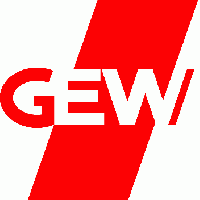 Einladung ins Wettermuseum Lindenberg mit Führung und Barbecue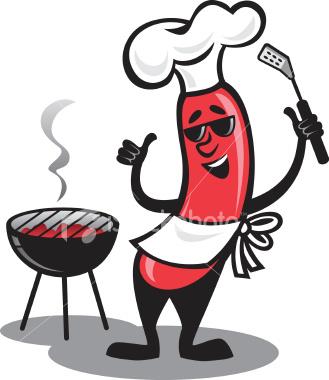 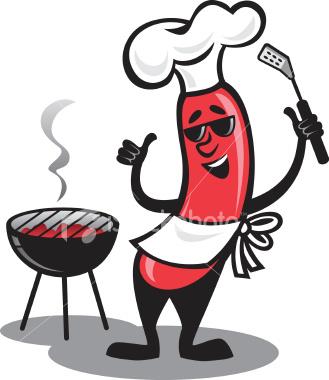 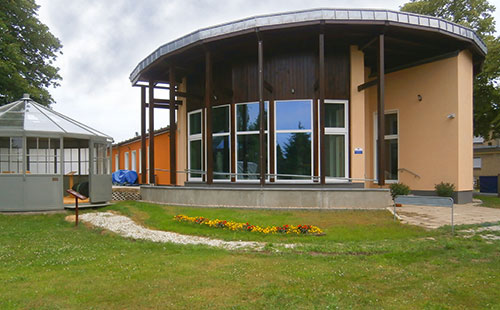 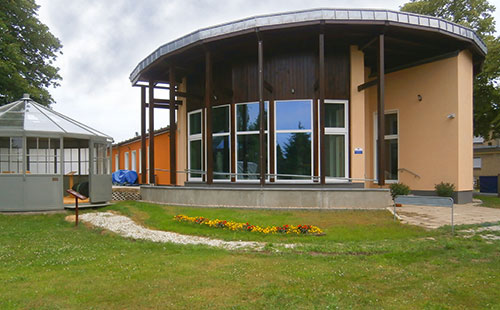 Wann:  		Freitag, 13. September 2024 Beginn:  		16.00 Uhr Treffpunkt:	15848 Tauche, OT Lindenberg Herzberger Str. 21 Nach der Führung (etwa 1,5 Stunden) erwartet uns vor Ort ein Grillbuffet.Die Anmeldung erfolgt bitte mit der Überweisung der Kosten( GEW-Mitglieder zahlen 10 Euro, alle anderen 20 Euro)bis zum 30.08.2024:     Kontoinhaber: 		GEW-Ortsverband Fürstenwalde
Kontonummer: 		DE 40 1705 5050 3810 5221 62Verwendungszweck: 	Wettermuseum, Name